        Diane et les gens heureux qui lisent et boivent du café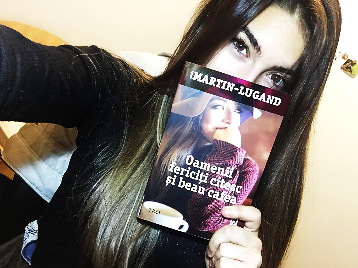 Dans un monde dans lequel on croit que le bonheur est en lien seulement avec les siens et après leur mort on ne fait plus face aux difficultés de la vie, est-il possible que la consolation de la vie soit trouvée dans les vices ? On a le droit de penser que dorénavant toute la vie puisse être noyée dans le café et le tabac?! Ce sont les questions que se pose et nous pose Diane, l’héroïne du roman « Les gens heureux lisent et boivent du café » d’ Agnès Martin-Lugand.Le personnage dont je vous parle est une femme d’environ 30 ans, qui a perdu dans un accident de voiture les plus chères personnes de sa vie : son mari et sa fillette de 5 ans. Son nom est Diane. Je la considère un bon modèle à suivre parce qu’après cette tragédie dans laquelle elle est restée seule, elle a réussi à sourire de nouveau. Elle a déménagé de Paris où elle conduisait un café littéraire, dans une ville choisie au hasard, le pouce sur la carte, en Irlande. Là, elle s’est retrouvée, on peut dire qu’elle est tombée amoureuse de nouveau ; ainsi, après un séjour de plus d'une année en Irlande, elle est rentrée à Paris pour continuer son affaire, avec son meilleur ami, Felix.Les étapes par lesquelles Diane passe sont des étapes qui la transforme de la femme heureuse et avec une famille accomplie dans la femme veuve et sans enfant et ensuite dans une femme mystérieuse qui est prête à recommencer sa vie qu'elle avait eue avant de connaître son mari. Même si les souvenirs amers reviennent parfois, mais est tout de même une femme heureuse.Diane şi oamenii fericiți care citesc și beau cafeaÎntr-o lume în care crezi că fericirea ţine doar de persoanele de langă tine, iar după moartea acestora tu nu mai faci faţă la greutăţile vieţii, este posibil ca alinarea vieţii să ţi-o găseşti în vicii? Crezi că toată viaţa de acum înainte ţi-o poţi îneca în cafea şi tutun?! Sunt întrebările pe care şi le pune şi ni le pune Diane, personajul romanului “Oamenii fericiţi citesc şi beau cafea” al lui Agnès Martin-Lugand.Personajul de care vă povestesc este o femeie în jurul vârstei de 30 de ani, care şi-a pierdut într-un accident de maşină cele mai dragi persoane din viaţa ei: soţul şi fetiţa ei de 5 anişori. Numele ei este Diane. Eu o consider pe aceasta un model de urmat pentru că după această tragedie în care a rămas singură a reuşit să zâmbească din nou. Ea s-a mutat din , unde avea o cafenea literară, într-un oraş ales la întâmplare, cu degetul pe harta, în Irlanda. Acolo se poate spune că s-a regăsit pe sine şi s-a îndrăgostit din nou. Astfel, după o şedere de mai bine de un an în Irlanda, s-a reîntors în  pentru a îşi continua afacerea împreună cu cel mai bun prieten al său, Felix.Etapele prin care trece Diane sunt etape care o transformă din femeia fericită şi cu o familie împlinită în femeia văduvă şi fără copil, iar mai apoi într-o femeie misterioasă care este gata să îşi reînceapă viaţa pe care a avut-o înainte de a-şi cunoaşte soţul. Deşi amintirile amare  revin uneori, ea este femeie fericită.